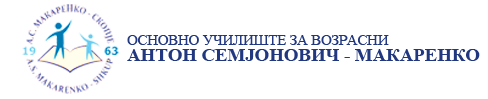 МАКЕДОНСКИ ЈАЗИКПроф.Силвана НумоваИзвици   
1.Извиците се неменливи зборови.2.Со нив се изразува чувство, се обрнува внимание, се имитираат звуци.3.Се изговараат со повисок тон.4.Ист извик се употребува со повеќе значења.5.И други зборови вршат служба на извици.6.Извиците може да се удвојуваат.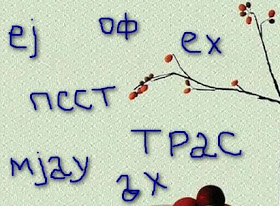 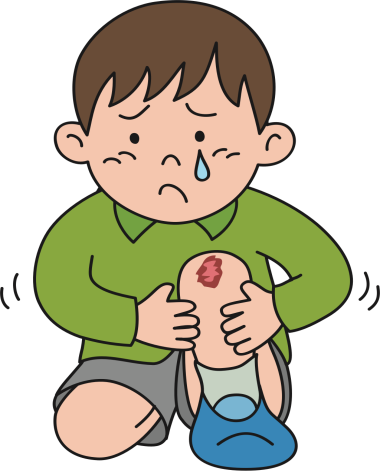 1. Извици се : оф, уф, леле, еј, ало, трас, бум, му, мјау.На пример: Еј, каде си тргнал? Оф! Многу силно ме удри. 2. Извиците може да бидат образувани и од полнозначни зборови: мајко, мајкице, боже, помош, марш, стоп, аман, браво.На пример:Колку ме боли душата, мајко! Мајчице! Колку ме боли душата од жал! ЗАДАЧА:НАУЧЕТЕ И НАПИШЕТЕ ПЕТ РЕЧЕНИЦИ СО УПОТРЕБА НА ИЗВИЦИТЕ оф, уф, леле, еј, ало, трас, бум, му, мјау.